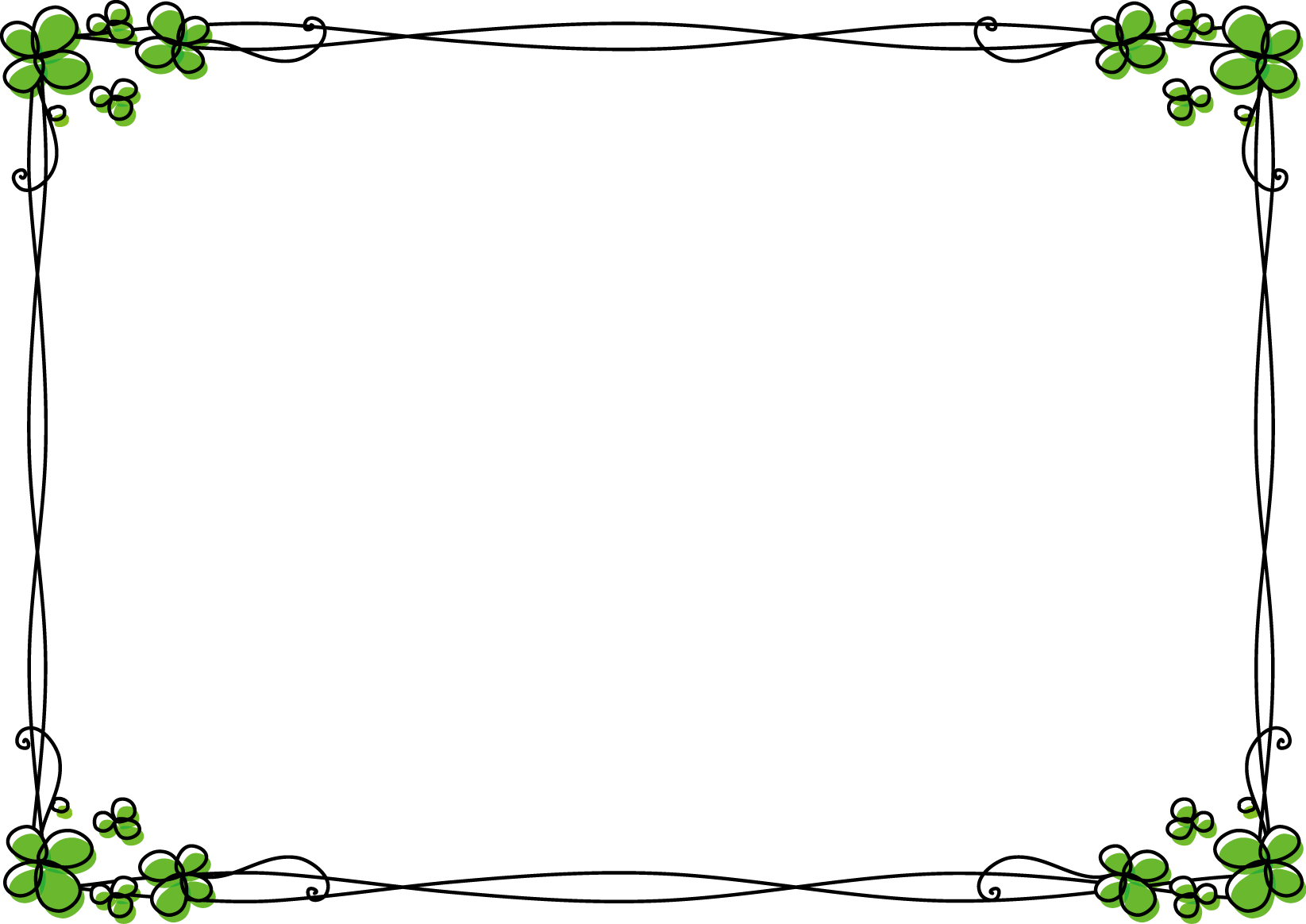 令和2年2月1日本日、医療法人裕徳会　グループホームにじいろ港南台がオープン致しました。電話番号及びFAX番号が変更となりましたので、お知らせ致します。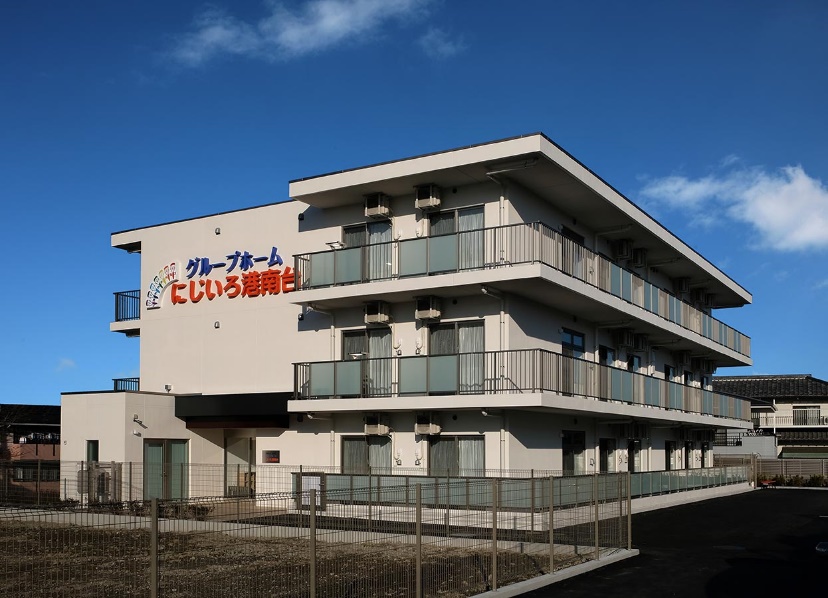 TEL：045-830-FAX：045-830-2417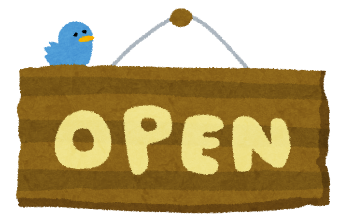 施設見学及び入居申込は随時受け付けております。お気軽にお問い合わせください。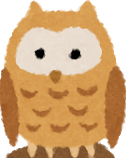 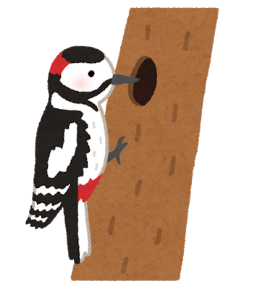 ※今までお知らせをしておりました、『開設準備室：045-775-2416』は、2月29日をもちまして終了となりますので、ご注意ください。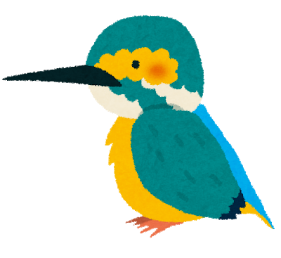 